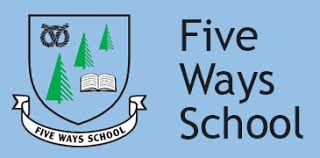 Year 5 Sports Day at HomeWeek Commencing: Monday 22nd June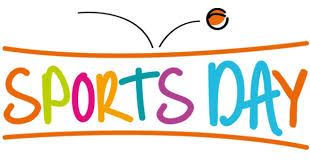 This pack contains:Warm up ideasEvent ideasScore cardsCool down ideasSports Day certificatePlease dedicate one morning of home learning this week to Sport Day at home. Don’t forget to send some pictures to: yr5photographs@fiveways.staffs.sch.ukHave fun! The Year 5 team 😊 Planning your Sports DayFirst, have a think about what events you would like to include in your Sports Day at home. Here are some ideas or you can come up with your own!Egg and Spoon raceObject balancing raceRelayStanding long jumpTimed agilityUnderarm throwingMake a timetable for your events to take place. Think about who will be involved and how you are going to set up each race. Use what objects you can that you have at home.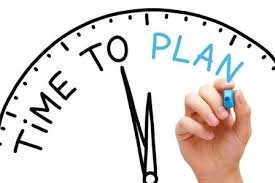 Warm up ideasHere are some warm up ideas that you might want to use.Spend 30 seconds on each idea. 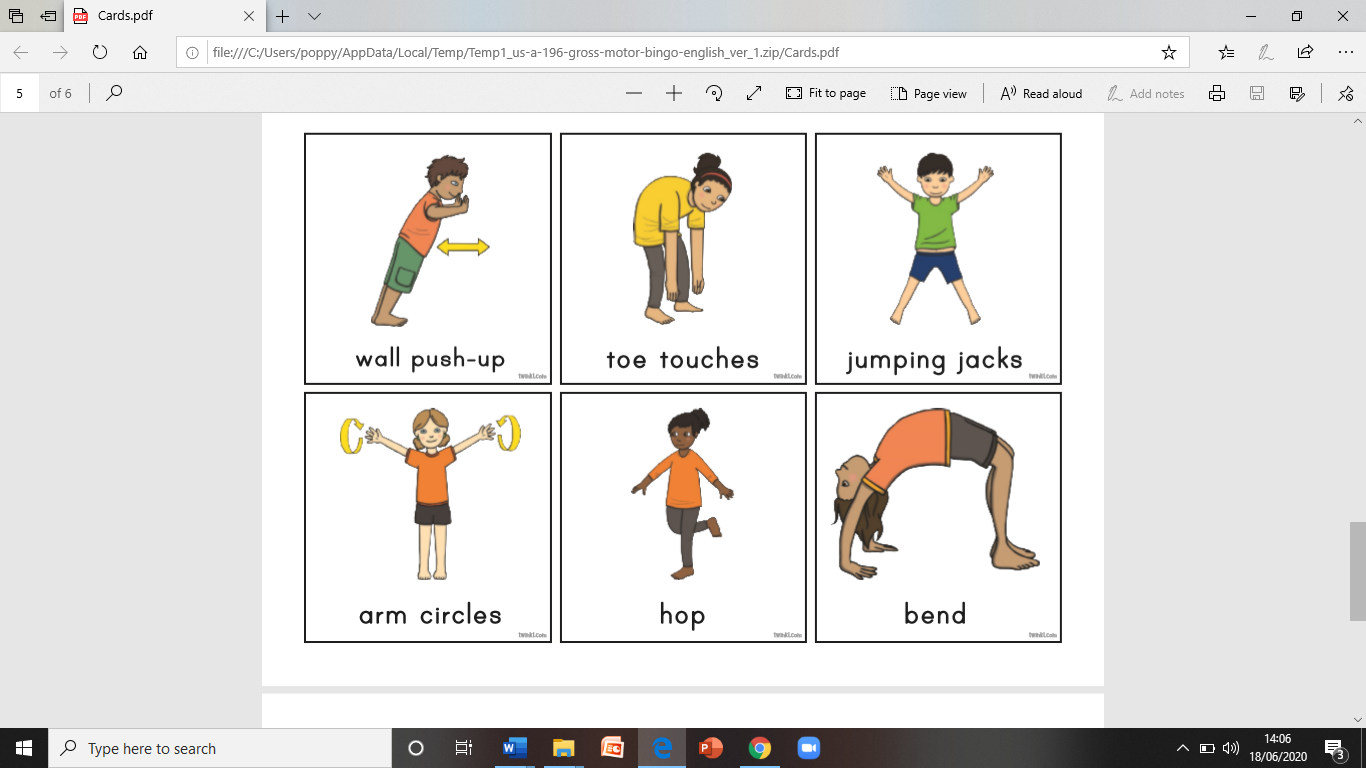 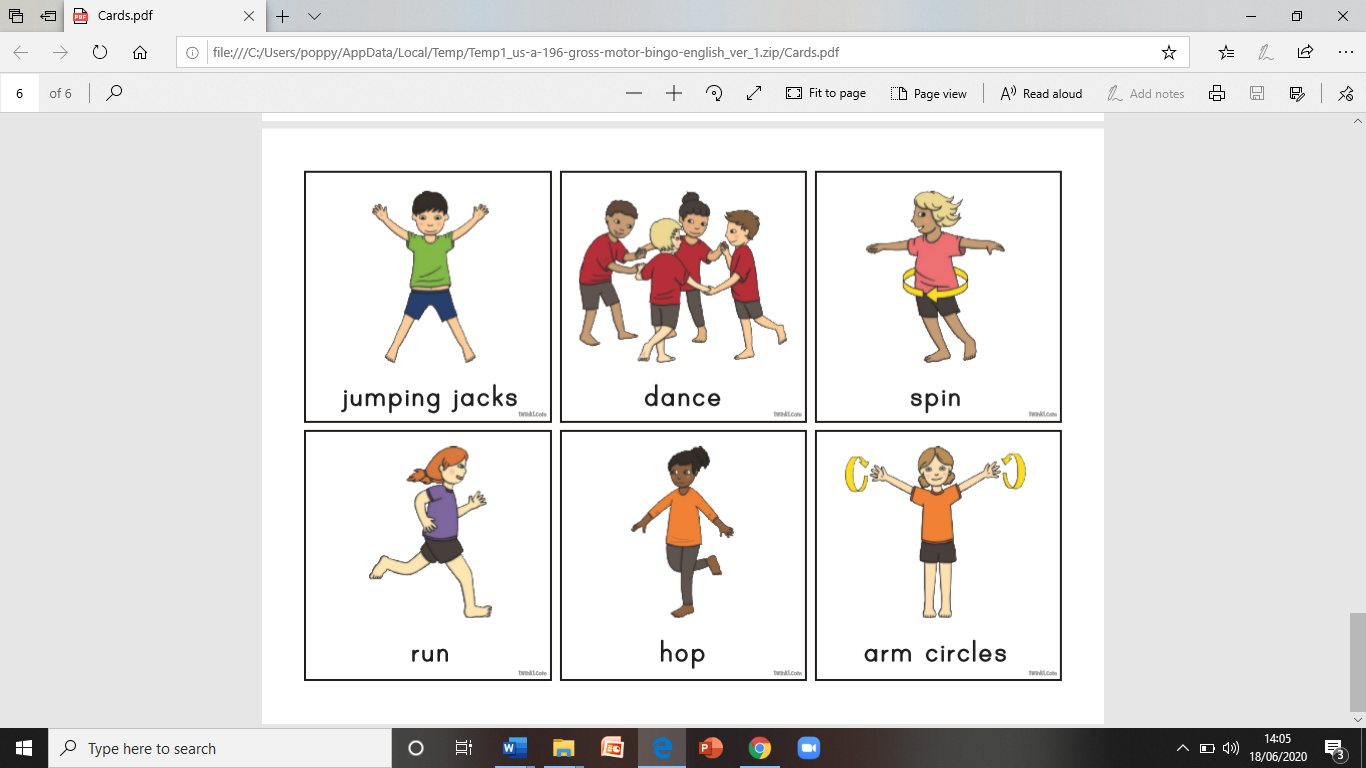 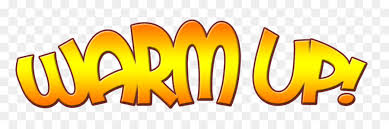 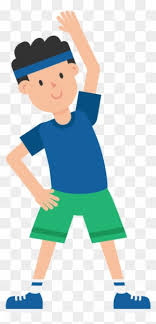 Event ideasEgg and Spoon race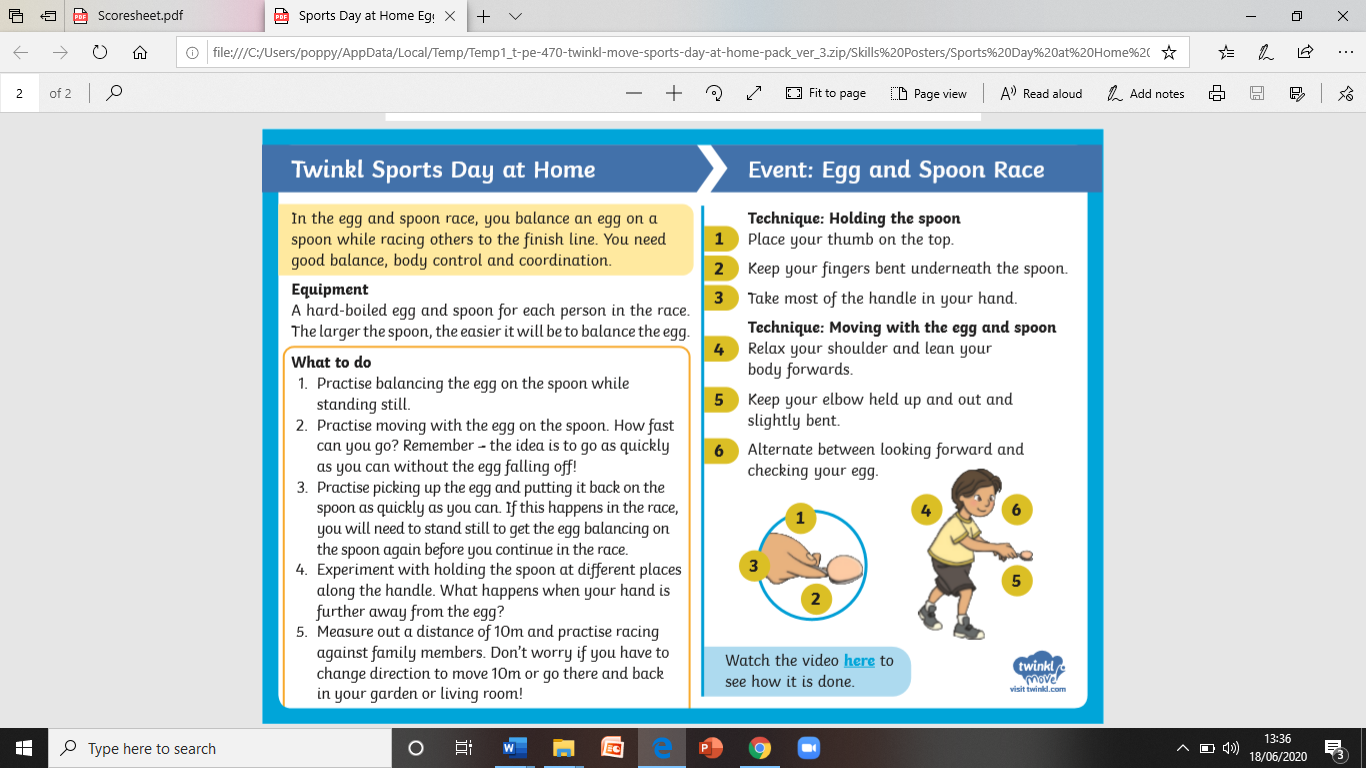 Object Balancing Race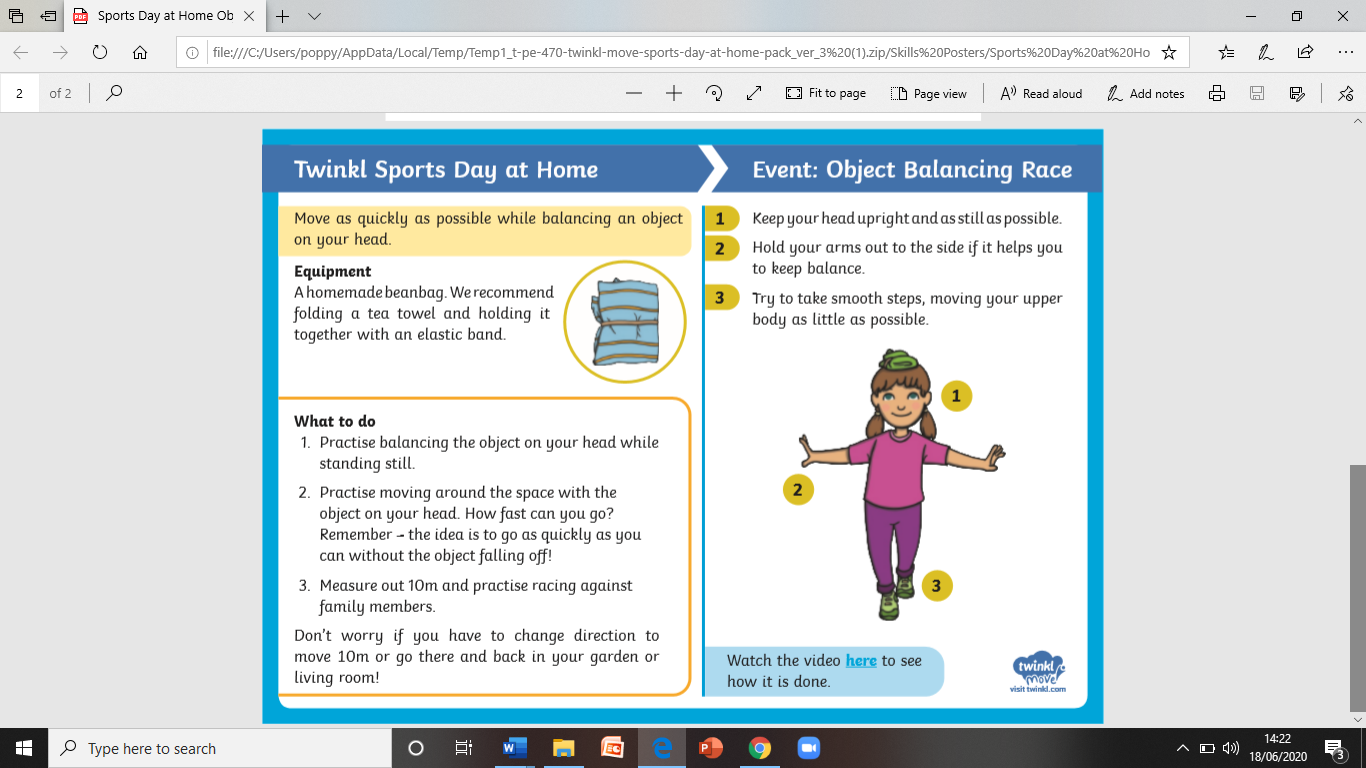 Relay race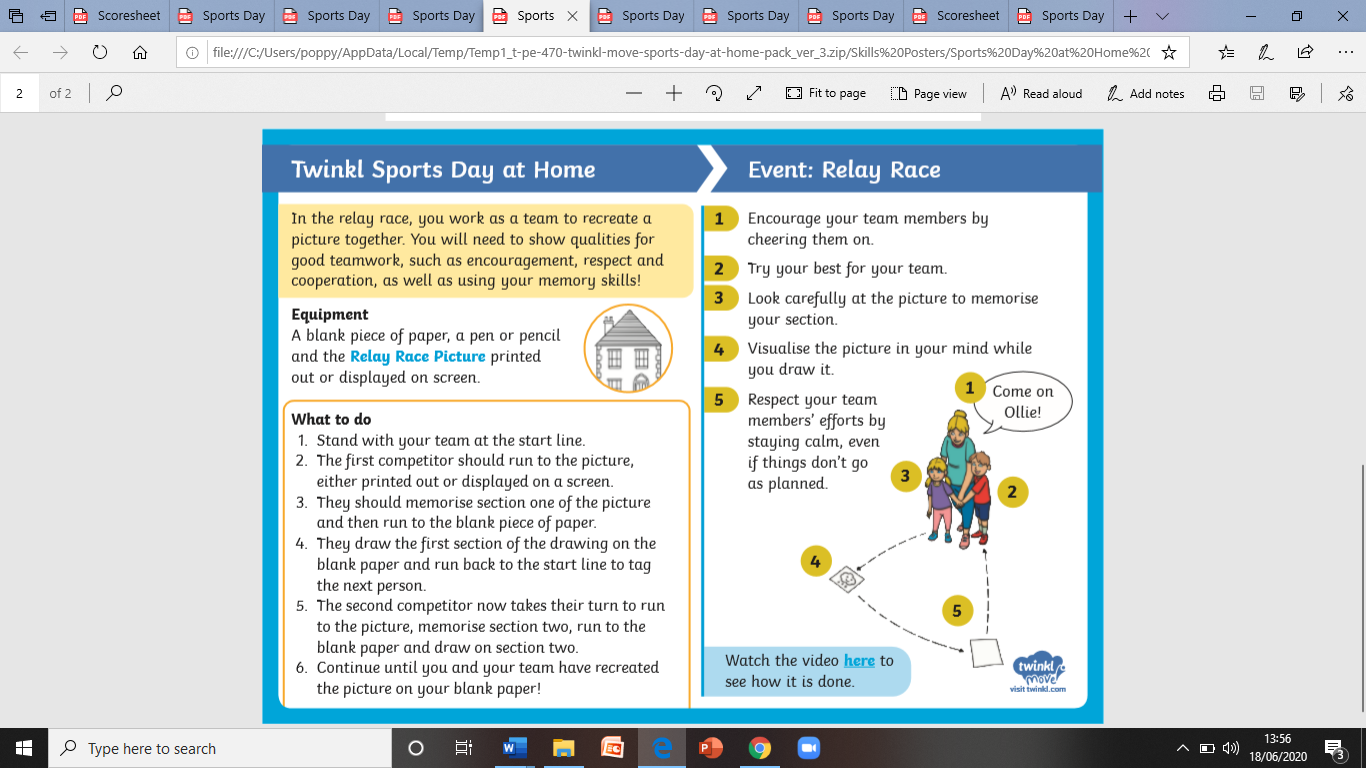 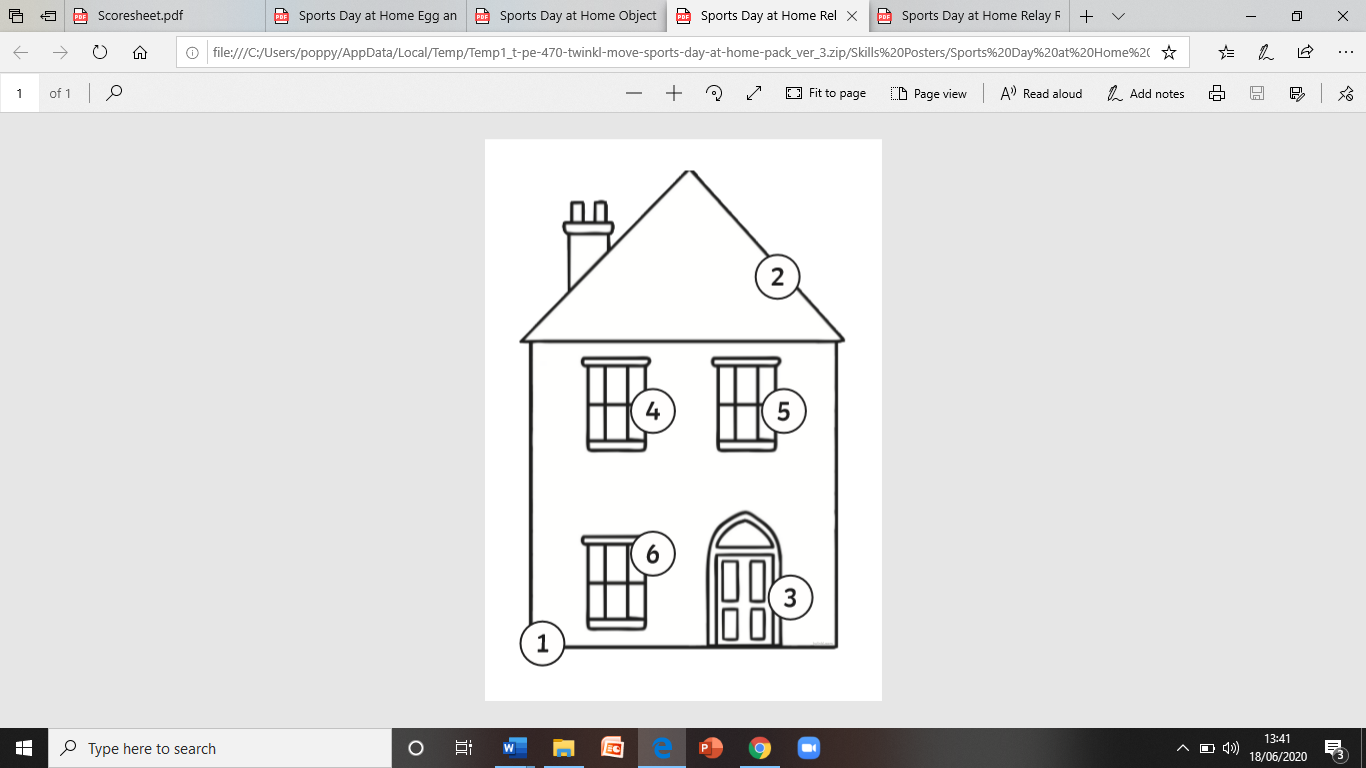 Standing Long Jump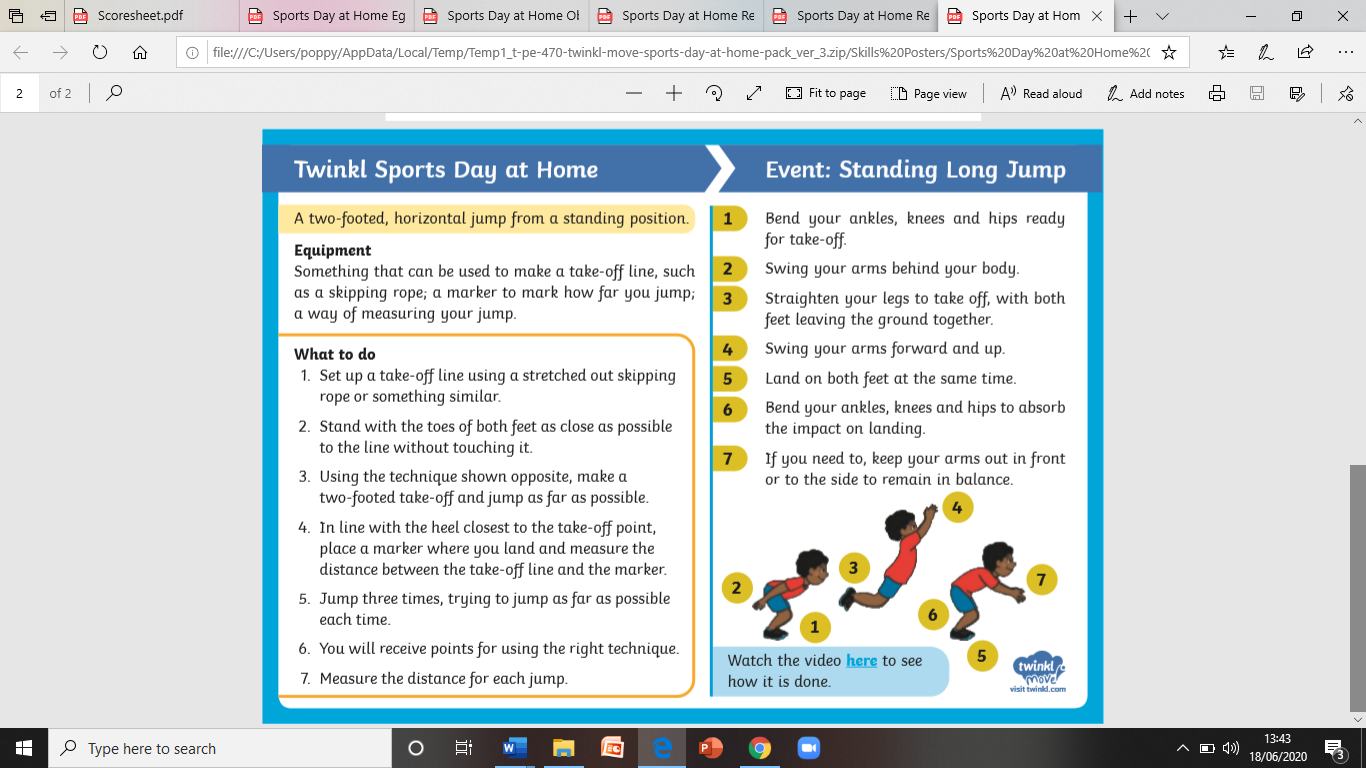 Timed Agility 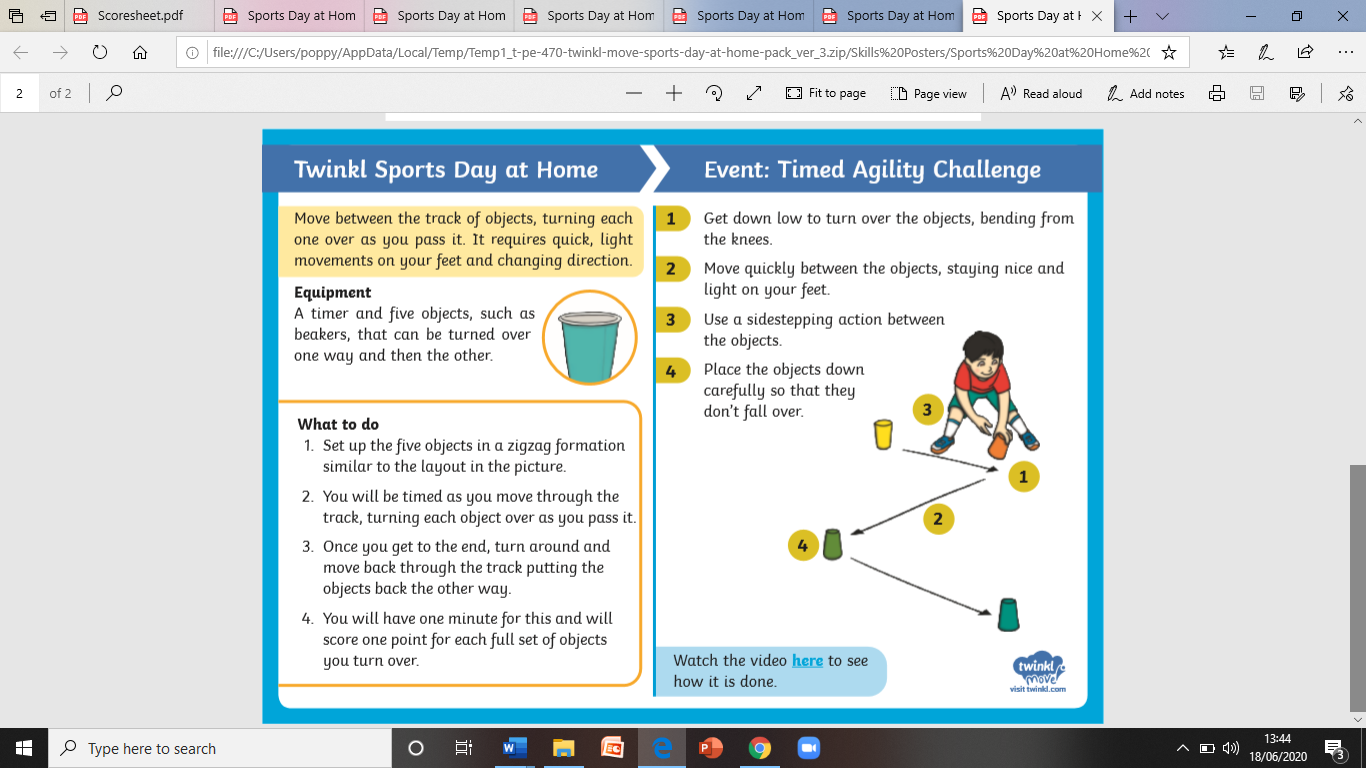 Underarm Throw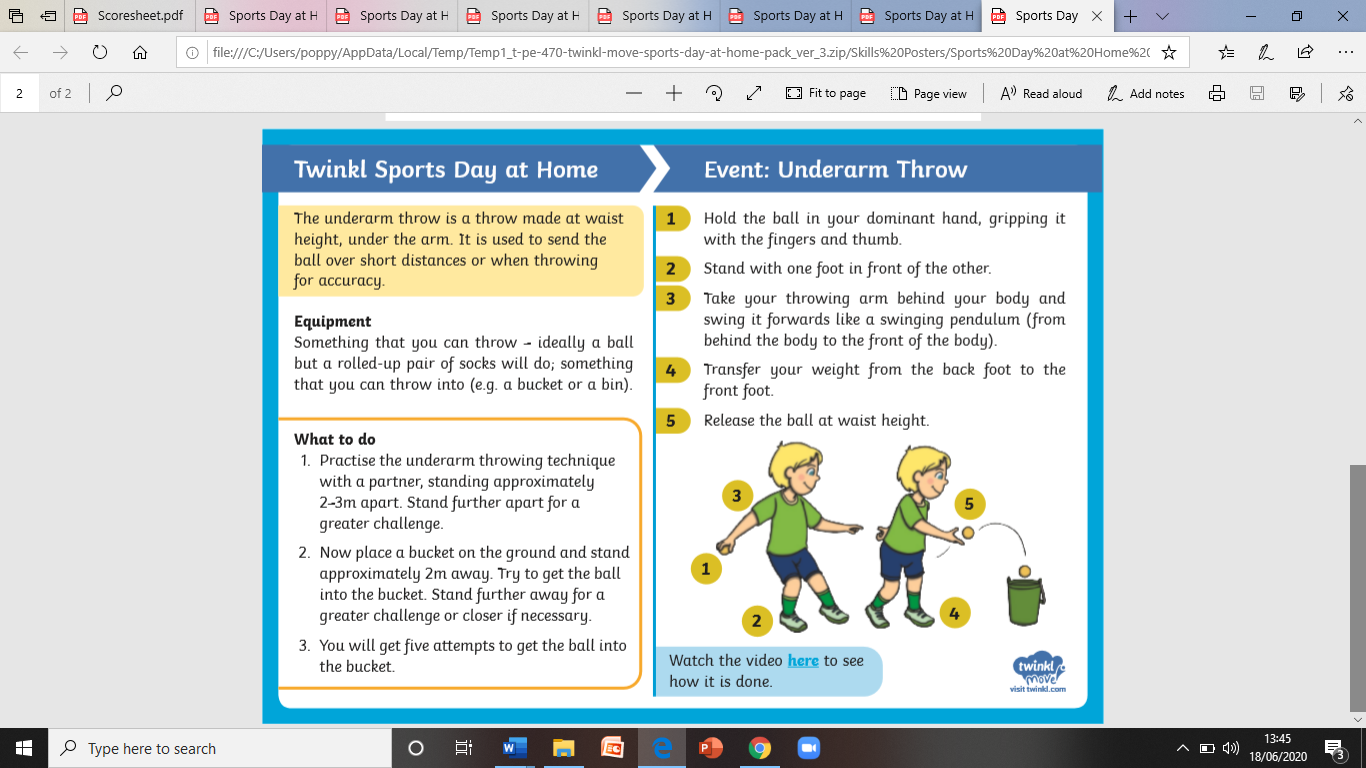 Don’t forget, if you have your own race ideas please use them!  Cool Down ideasHere are some cool down ideas that you might want to use.Spend 30 seconds on each idea. 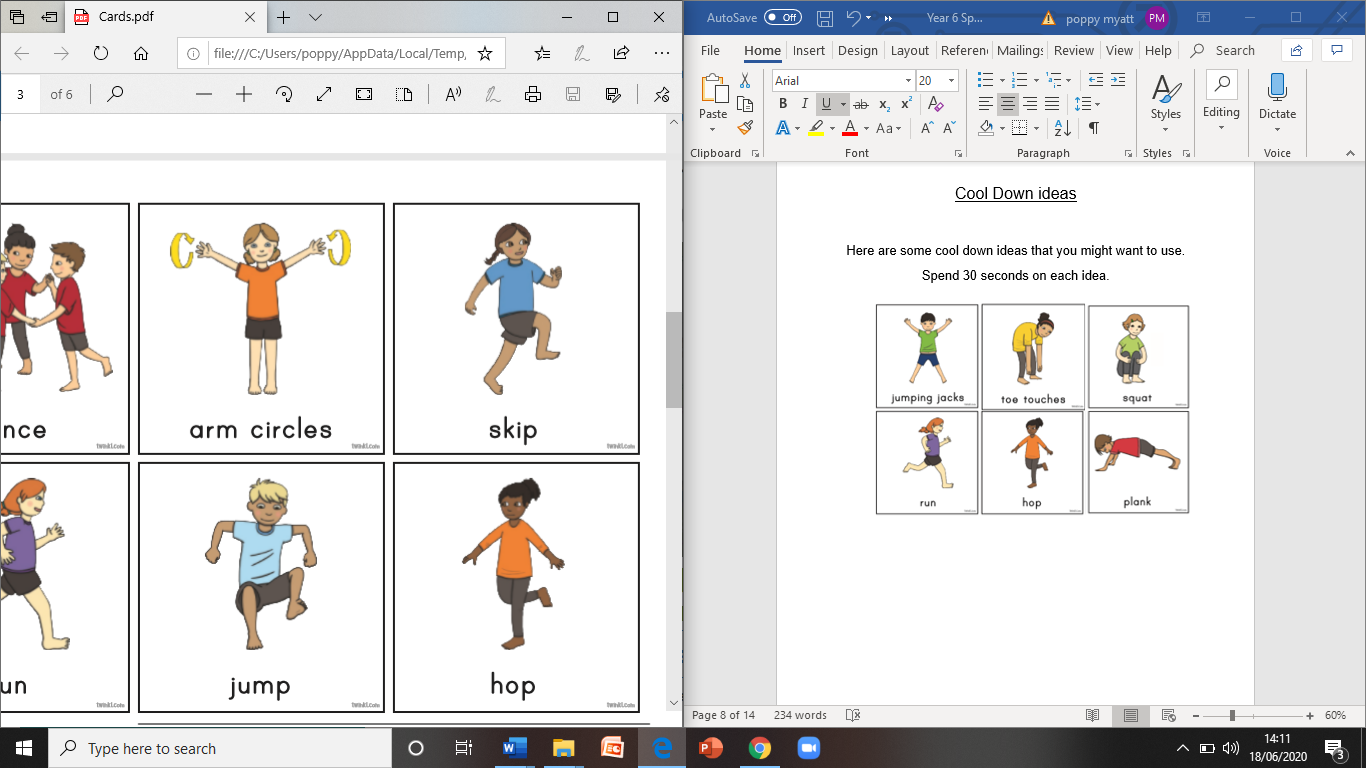 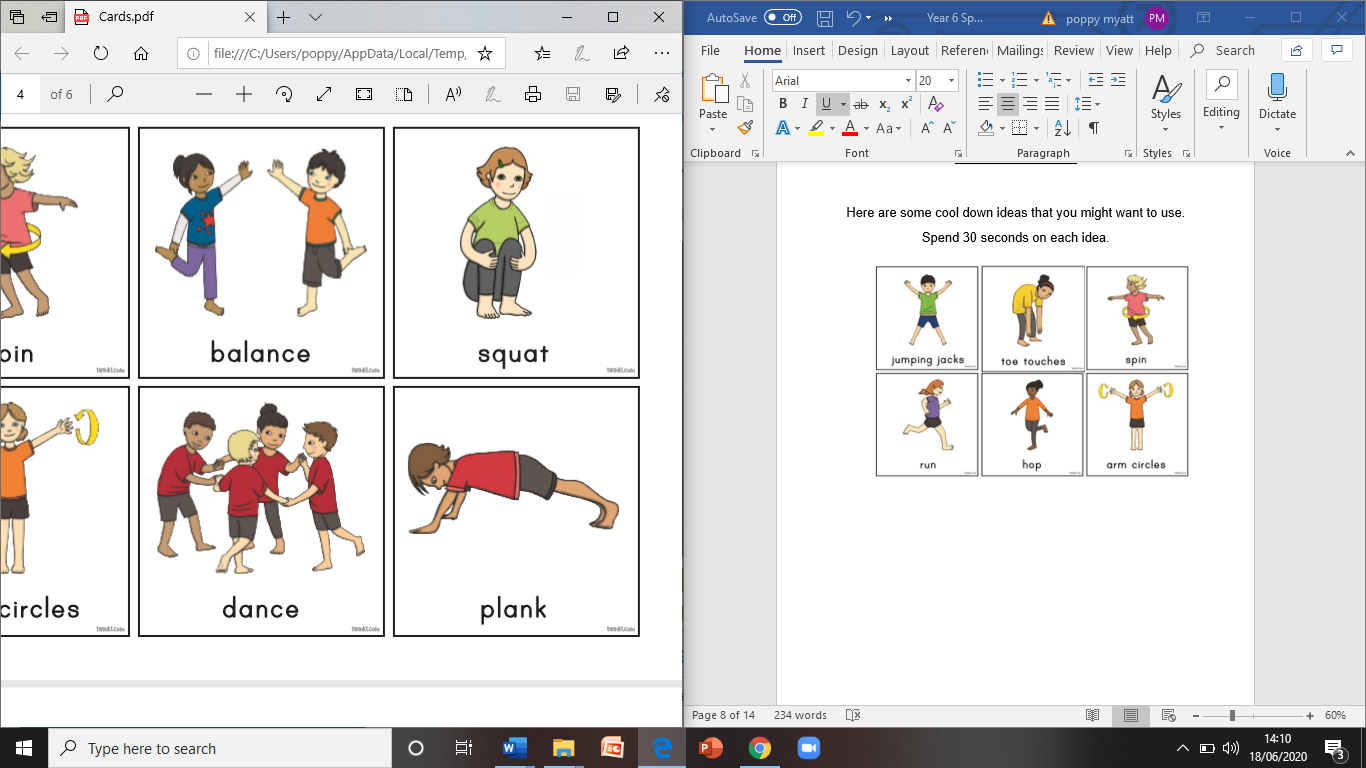 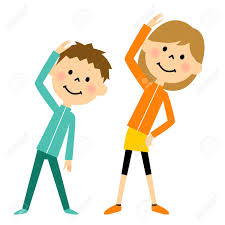 Score Sheets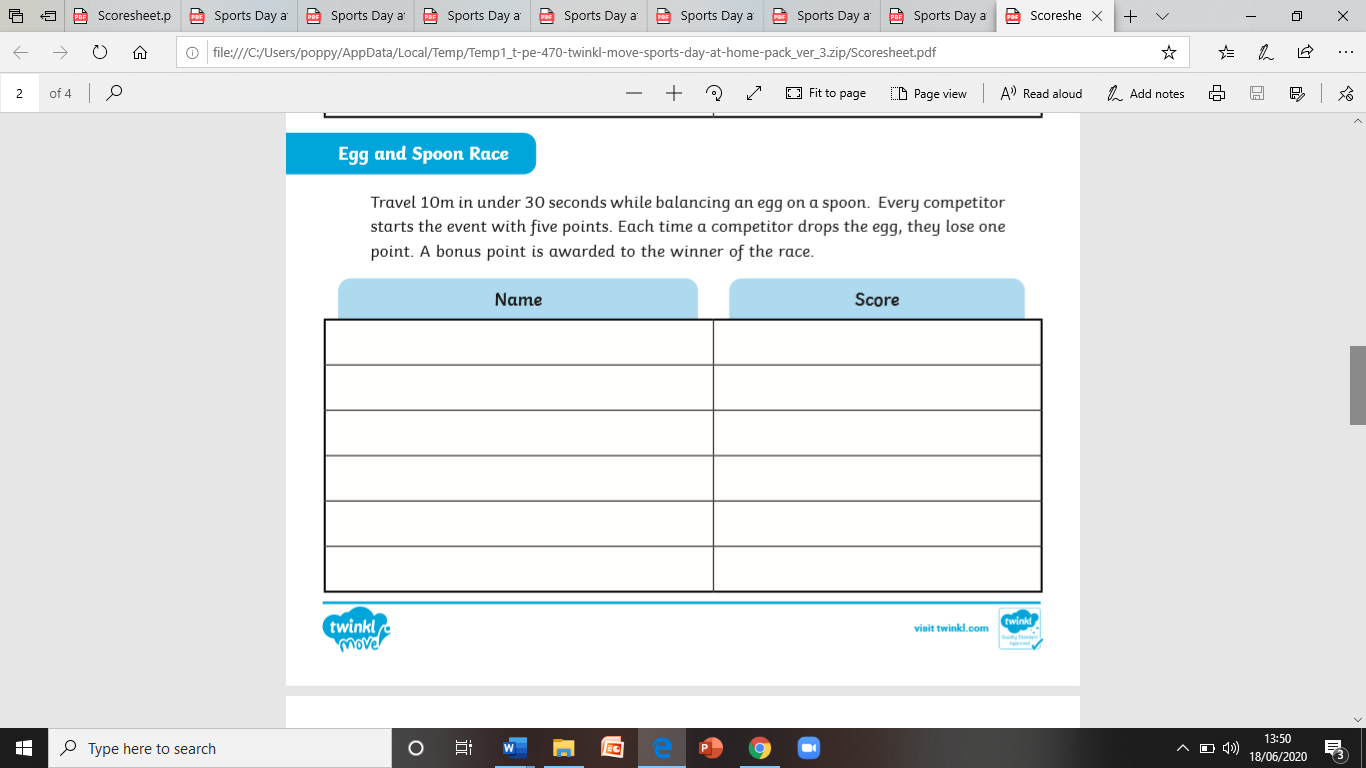 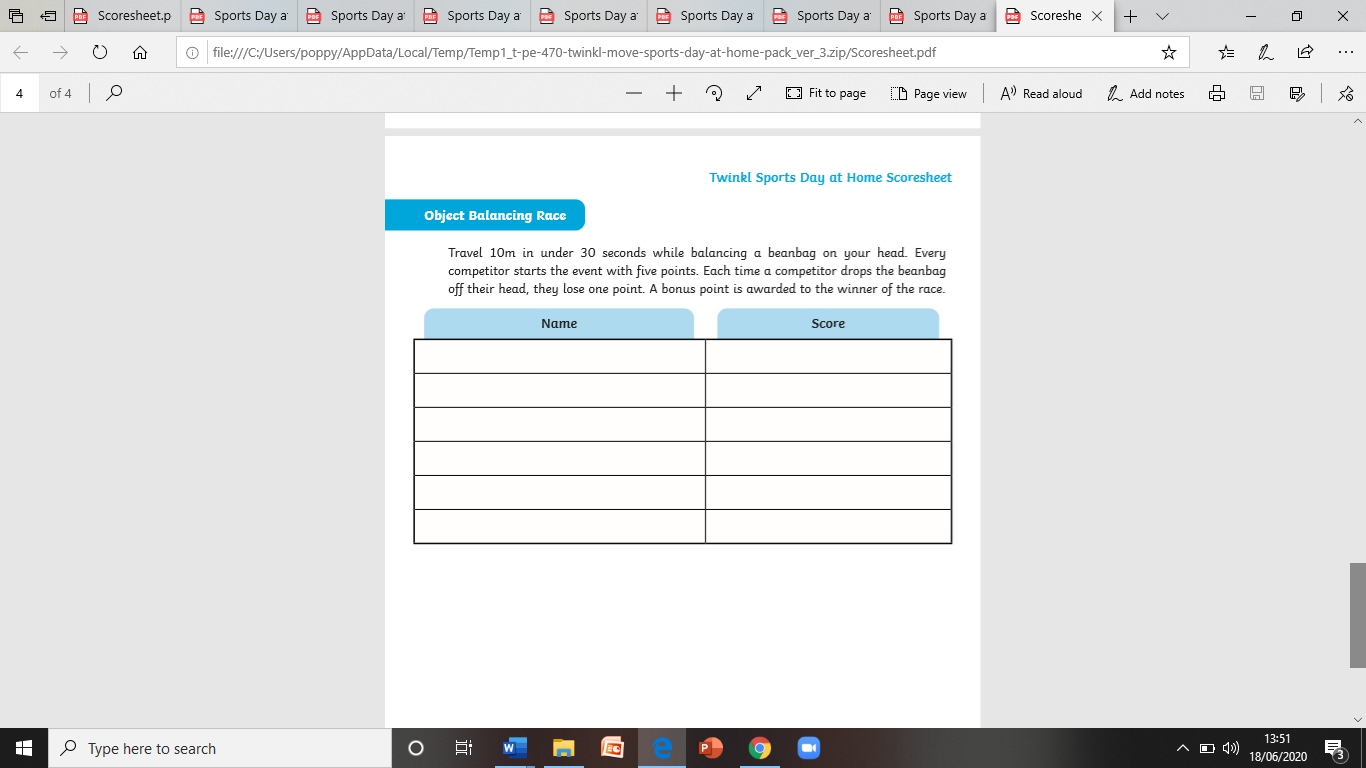 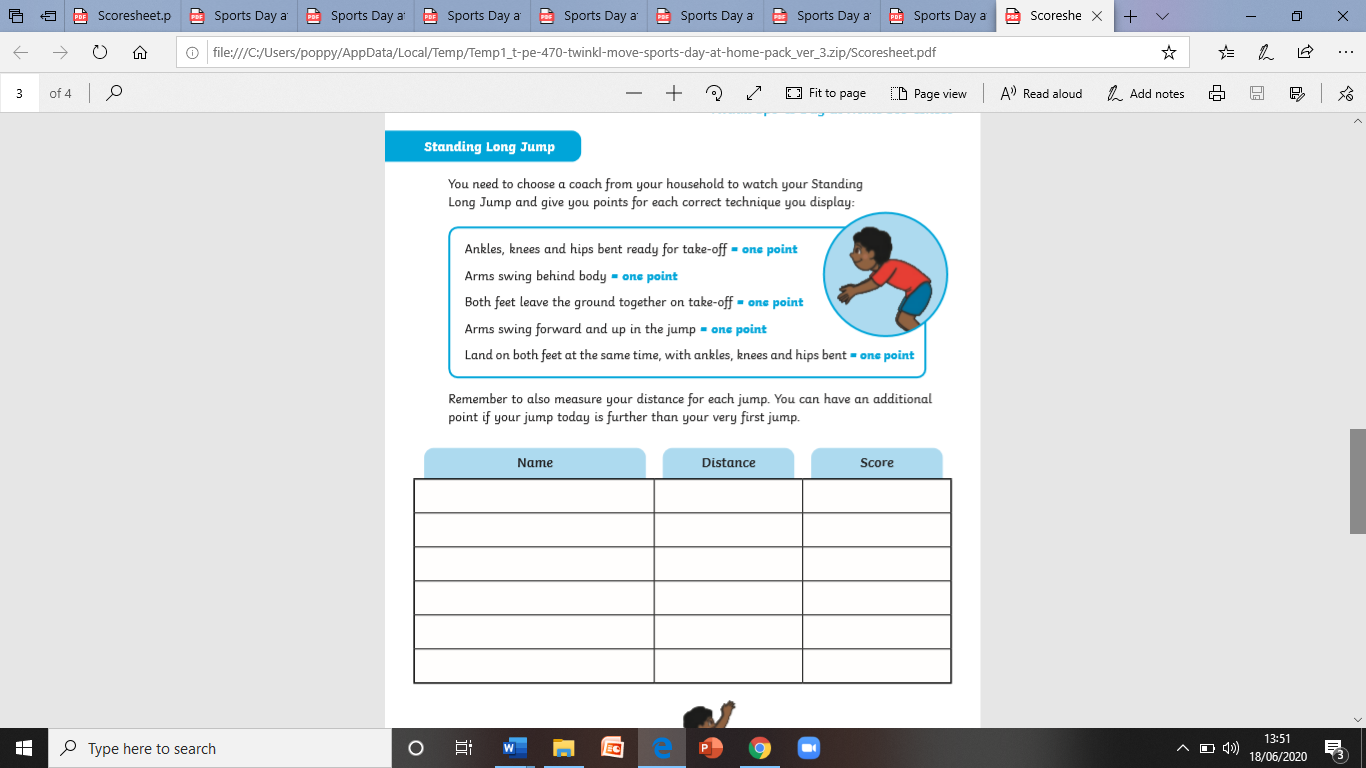 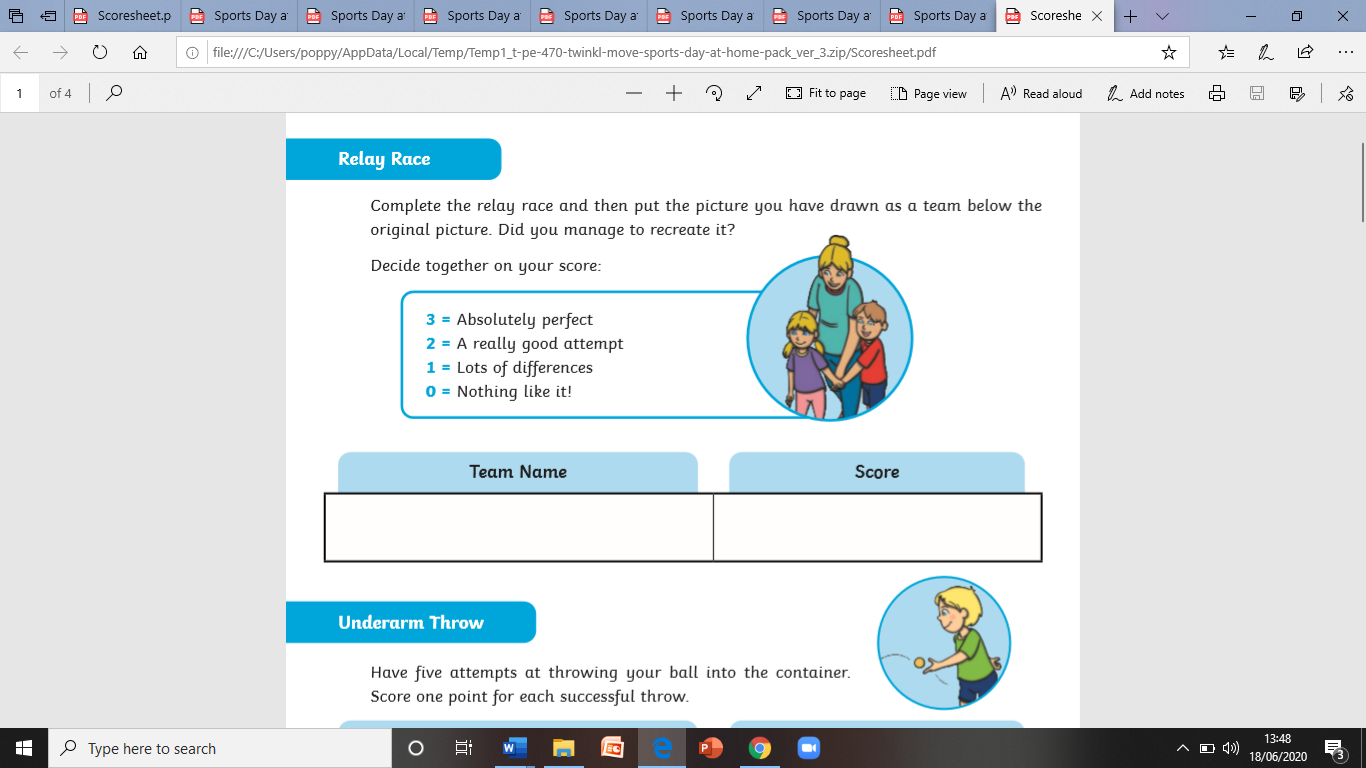 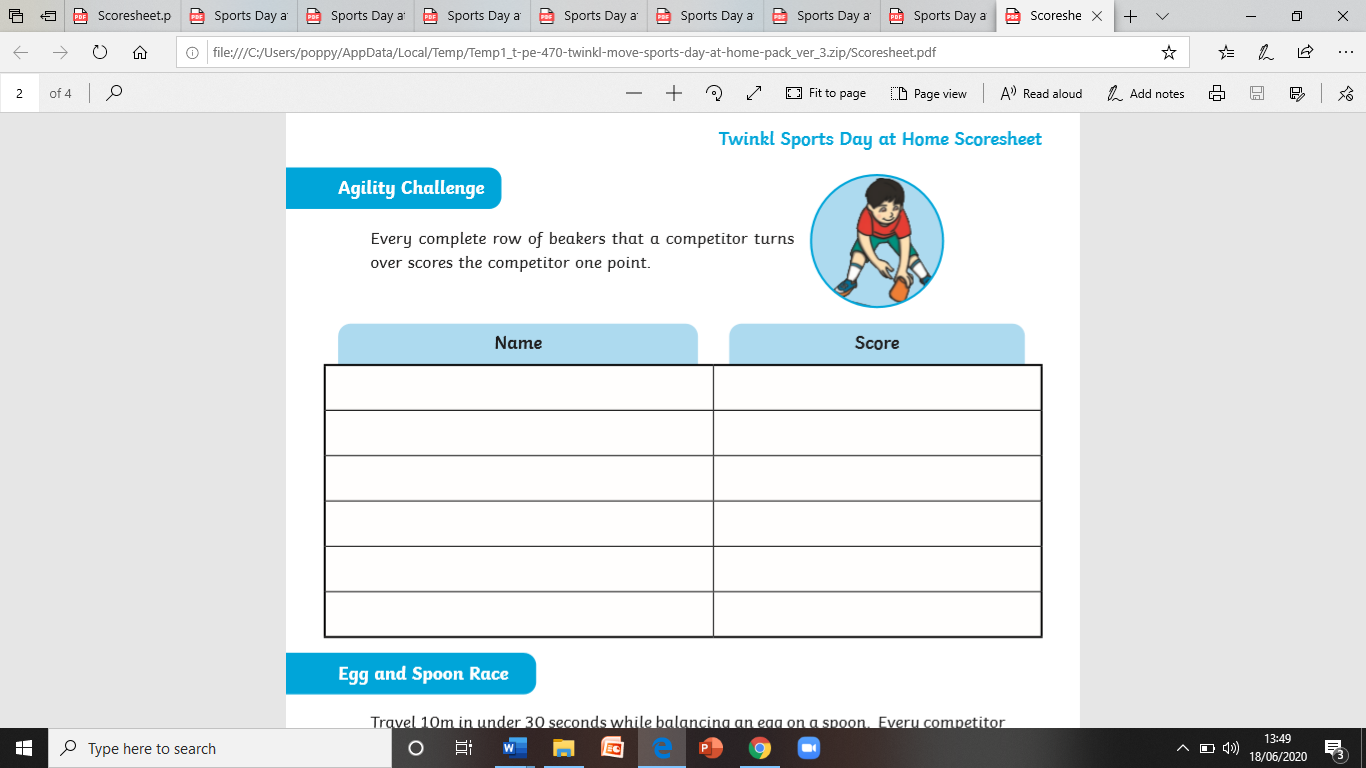 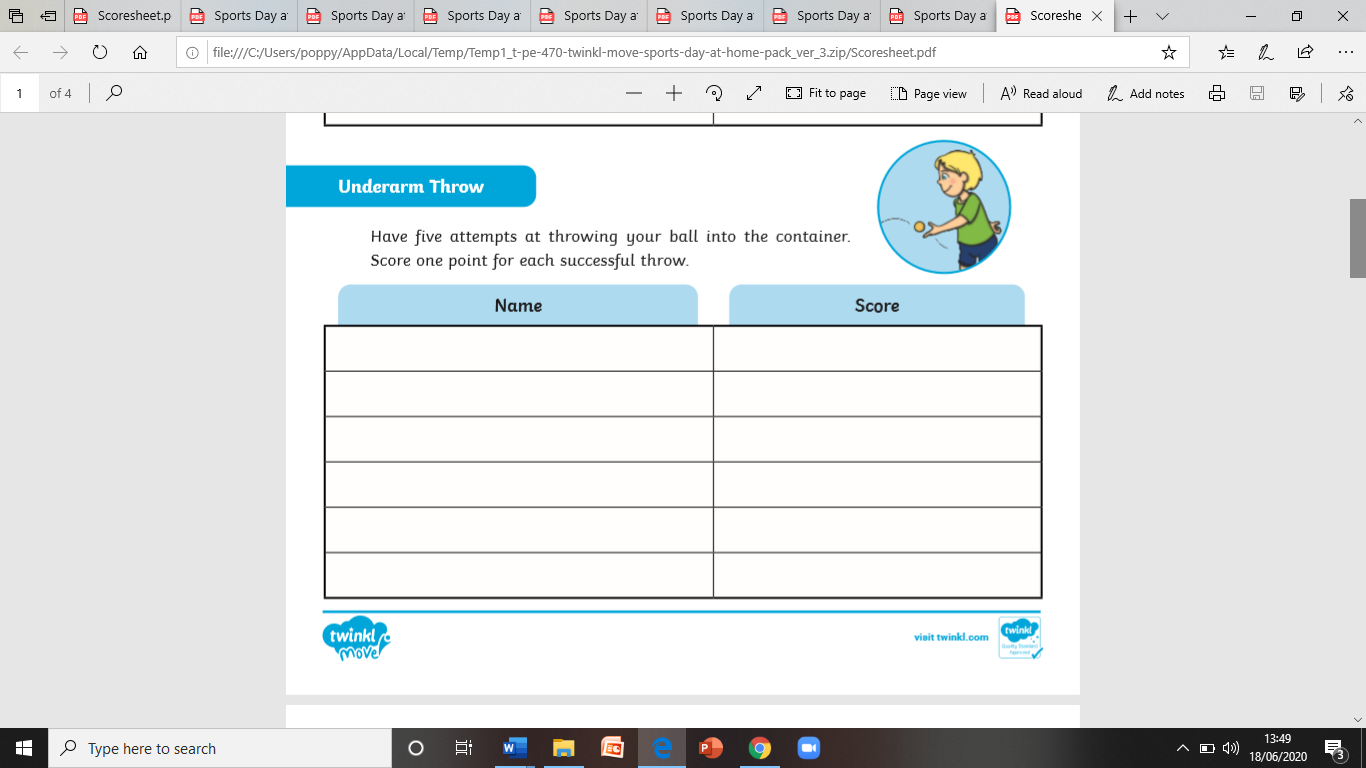 Certificate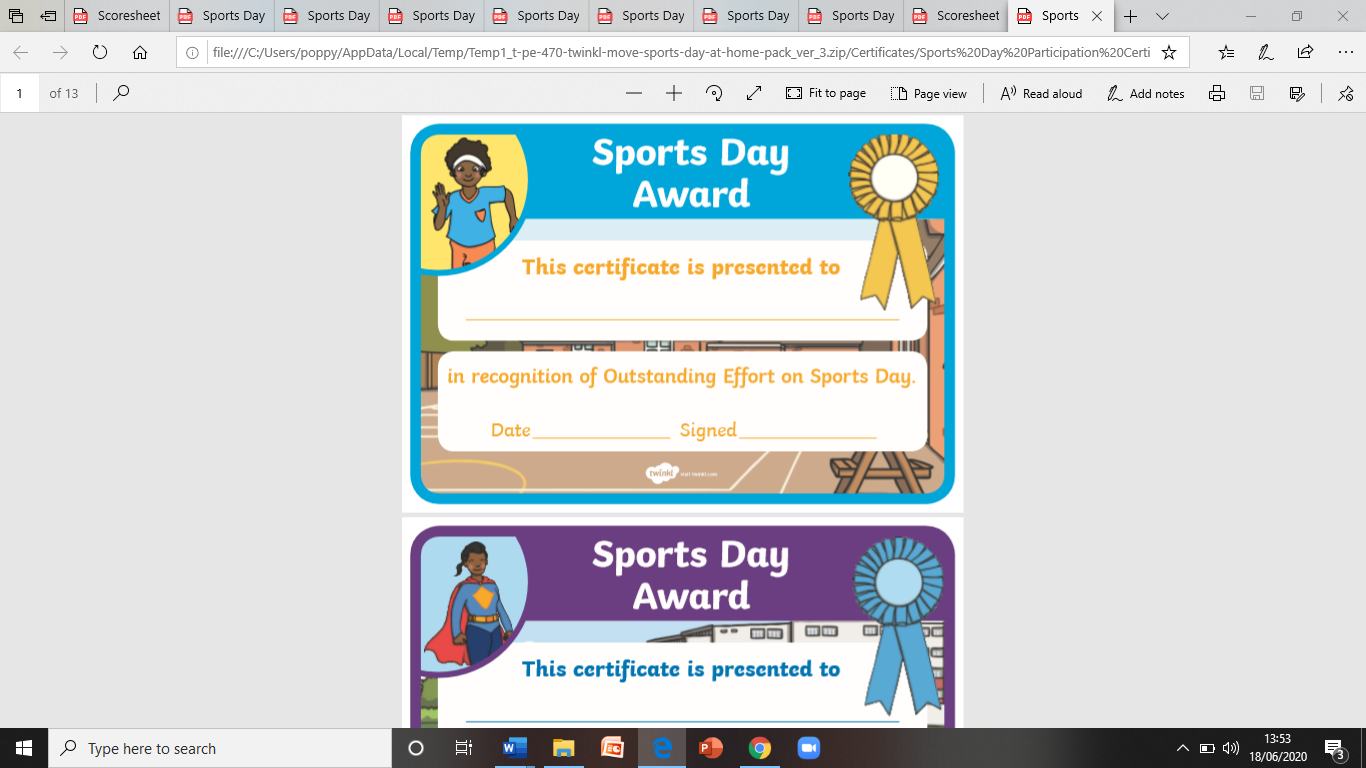 Well done for completing your Sports Day at Home!Keep smiling,The Year 6 Team  